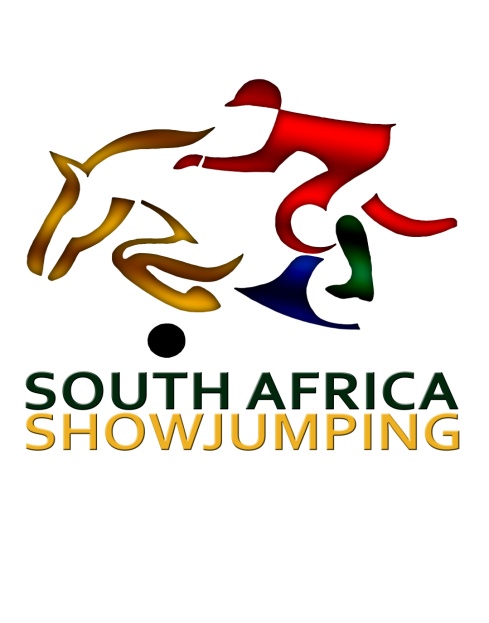 EXPRESSION OF INTEREST2018 SA ADULT INTER-PROVINCIAL TEAM CHAMPIONSHIP - GAUTENG Please submit an EOI if you would like to be considered for selection for the 2018 SA Adult Inter-Provincial Team. Combinations must make sure that they have entered  the 2018 SA Adult Championships (20th - 25th November 2018), held at Sunera Plettenberg Bay.Email the EOI to gauteng@sashowjumping.co.za  by no later than Friday 5th October 2018. ATHLETE FIRST NAMEATHLETE SURNAMEDATE OF BIRTHID NoCELL NOHOME TEL NOEMAIL ADDRESSCURRENT REGISTERED GRADECURRENT HORSE available for SelectionCV/Notes